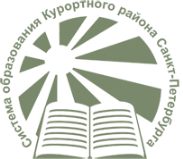 Государственное бюджетное  учреждениеДополнительного педагогического профессионального  образованияЦентр повышения квалификации специалистов «Информационно-методический центр»Курортного района Санкт – ПетербургаРайонный семинар«Дистанционные формы обучения как средство реализации образовательной программы » (опыт использования образовательных платформ Учи.ру, ЯКласс, ЯндексКласс,  РЭШ, МЭШ, Сферум и др.  в образовательных учреждениях Курортного района)»21.10.21                                                                                                                               15.30      Программа семинара«Дистанционные формы обучения как средство реализации образовательной программы» Леухина Елена Владимировна, методист ГБУ ИМЦ Курортного района СПБ, Кудласевич Светлана Алексеевна, методист ГБУ ИМЦ Курортного района СПБ«Организация контрольно-оценочной деятельности в начальной школе на дистанционных ресурсах «Учи.ру», «ЯКласс» Ларина Наталья Викторовна, учитель начальных классов ГБОУ СОШ №324«Урок математики в «виртуальном классе» на образовательной платформе Учи.ру» Пашенцева Светлана Валерьевна, учитель начальных классов ГБОУ школа №69«Электронная образовательная платформа 21Века «ЯКласс» Калинина Марина Анатольевна, учитель математики ГБОУ школа №69Практика организации обучения с использованием платформы «Учи.ру» Рейнштейн Наталия Владимировна, учитель математики ГБОУ СОШ №435«Дистанционные формы обучения как средство реализации образовательной программы на уроках химии и биологии» Иванова Ирина Евгеньевна, учитель химии и биологии ГБОУ СОШ №442«Использование РЭШ для организации дистанционного обучения школьников» Котова Татьяна Венадьевна, учитель химии и географии ГБОУШИОР«Практическое применение возможностей цифровых образовательных платформ при организации дистанционного обучения» Базылева Екатерина Григорьевна, учитель английского языка ГБОУ СОШ №556; Михайлова Наталия Павловна, учитель математики ГБОУ СОШ №556«Из опыта работы учителя математики в рамках проекта «Учи.ру в 2020-2021 учебном году» Сорочан Алла Викторовна, учитель математики ГБОУ СОШ №447 «Возможности ресурса ЯКласс для дистанционного обучения в школе» Юлия Дворецкая, региональный представитель компании «ЯКласс» в СПБ и Ленинградской областиПоведение итогов Леухина Елена Владимировна, методист ИМЦ 